FORMULAIRE DE DEMANDE DE TRANSFERT DE CAVALIERNom du cavalier :…………………………………...……. Prénoms :…………………………………….Date et lieu de naissance : ………………………………...………………………………………………Club d’origine :……………………………   N° licence :……..……Délivré le :………………………..Date de libération : …………………………………………………………………………………………..Nouveau Club :…………………………………Date d’adhésion :………………………………………Motifs du transfert : …………………………………………………………………………………………………………………………………………………………………………………………………………….Important : La demande de transfert n’est recevable que si elle satisfait aux conditions suivantes :le formulaire doit être rempli sans surcharge d’écriture, accompagné de la demande avec la licence du club d’origine.Règlement des frais de transfert fixés à 1000,00 dinars.Joindre à la demande copie du contrat éventuellement.Fédération Equestre AlgérienneAdresse : 148, Avenue de l’A.L.N Caroubier AlgerTél. : 021 49 70 11 Fax : 021 49 81 06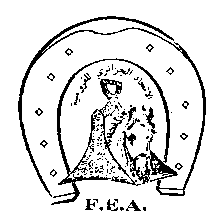 الاتحادية الجزائرية للفروسيةالعنوان : 148, نهج جيش التحرير الوطني الخروبة الجزائرالهاتف : 11 70 49 021 . الفاكس : 06 81 49 021Demande de libération et/ou transfert.Je sollicite, par le présent, la libération du club d’origine et/ou mon transfert au club : …………………SignatureDateJe soussigné, Président du club d’origine, atteste que le cavalier susnommé est libre de tout engagement.LIBERABLE(Cachet et signature)Date :Je soussigné, Président du club d’accueil, atteste par la présente, avoir accepté le cavalier susnommé et sollicite son inscription au nom du club.(Cachet et signature)Date :Visa F. E. A.